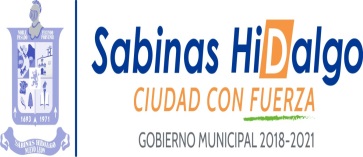 Sabinas HidalgoInformación de Interés PúblicoSecretaría de Desarrollo EconómicoAsesorar y capacitar al sector social y privado de las actividades económicas o en la ejecución de proyectos para mejorar la economía familiar.Dirección de Desarrollo RuralSe promueve los programas encaminados a apoyar la economía de los pequeños productores de del campo, gestiones, trámites, como obtener o renovar su Unidad de Producción Pecuaria. (UPP)Programa Comercialización de Pacas a pequeños productores (Programa Municipal), y programa de Huertos familiares.Dirección de Fomento al empleoBrindar apoyo a las personas que buscan un empleo.A las empresas que buscan personal, se les apoya anunciando sus vacantes en la página en redes sociales.Apoyo informativo para las personas que necesitan hacer el trámite de citas para obtener su pasaporte mexicano.Apoyo para el trámite del R.F.C. de menores de edad.Secretaría de Servicios Primarios y Barrido Manual1.- Recolección de basura en todas las colonias y comunidades2.- Abastecimientos de agua potable en diferentes colonias y personas que la necesitan3.- Riego de plazas, áreas verdes, camellones, bulevares4.- Desagüe de fosa séptica en parques municipales y personas que lo necesitan5.- Limpieza de calles principales y bulevares6.- Limpieza (chapear) de laterales en entradas al municipio de carreteras federales y estatales7.- Control y mantenimiento en el relleno sanitario municipalDirección de Ecología:1.- Limpieza de calles principales2.- Limpieza de plazas y áreas verdes3.- Limpieza y mantenimiento de camellones, bulevares, lotes baldíos, panteones municipales y apoyo con limpieza de panteones privados dependencias municipales educativas.4.- Recolección de ramas5.- Supervisión de lotes baldíos6.- Mantenimiento de los parques recreativos en nuestro municipioSecretaría de Desarrollo Urbano y Medio AmbienteTrámites y servicios que presta la secretaría:Asignación de numero exterior, requisitos para permiso de construcción, requisitos para licencia de uso de suelo, tramite para licencia de anuncios, subdivisión parcelación y/o fusión y ocupación de la vía pública (demolición, ocupación con estructuras, material, escombro, entre otras). Dirección de Protección CivilFomentar la cultura de la Protección Civil en el ámbito escolar y laboral.Coordinar las unidades de emergencia a nivel municipal, estatal o federal en caso de una emergencia.Verificar los planes de protección civil de las empresasVerificar la implementación de las unidades internas de protección civil de las empresas en el municipio.Apoyo en la población con traslados locales o municipales en la ambulancia.Liberar vialidad en caso de caídas de ramas, animales bravos o muertos.Verificar de posibles riesgos que se vean en la vía pública.Apoyo a empresas o municipio en trabajos que represente algún riesgo.Dar ayuda vial a automovilistas que circulen en el municipio.Dirección de Gestoría SocialAsesoría jurídica y orientación a los ciudadanos para la realización de sus diligencias.Resguardo de dinero en efectivo que se recibe por algún motivo de pensión alimenticia por parte del depositario, renta y adeudos, arrendador o deudor y a su vez dicho efectivo se le entrega en tiempo y forma al acreedor.Tramite de cartas solicitadas por los ciudadanos que necesiten cartas de identidad, concubinato, soltería, ingresos y dependientes económicos, residencia, manifestación, citatorios y esto previo al dicho que ellos refieren firmando con letra y puño, la narración de sus hechos.Apoyo de escritorio público para cuestiones de contratos y cesión de derechos.DIFPrograma de pañales (entrega mensualmente)Programa de despensa municipalComedor mixto (se llevan a personas a diferentes hospitales en el área metropolitana)Farmacia (entrega de medicamento gratuito a personas vulnerables)Cursos de reposteríaRehabilitaciónTerapia de lenguajeTerapia físicaCasa del abueloAtención dental gratuita a adultos mayoresAtención de oftalmología  a adultos mayoresEventos para adultos mayores (loterías, convivios, paseos)Cursos de educación para la salud (primeros auxilios)Funeraria MunicipalApoyo con servicios funerarios gratuitosApoyo con terrenos de panteónCajas a bajo costoInstituto de la MujerAtención psicológica gratuitaAtención legal gratuitaCasa de reposoAtención y cuidado a adultos mayores que no tienen familia o que no pueden hacerse cargo de ellos.GuarderíaAtención y cuidado a niños menores de 10 meses a 5 años que sus padres tienen que trabajar.Secretaría de Desarrollo SocialDirección de Participación CiudadanaLa creación de 49 comités comunitarios que están al tanto de las obras de gobierno federal, estatal y municipal que se llevan a cabo como son electrificación, agua potable, pavimentación, etc.A través de los presidentes de los comités comunitarios se reciben quejas de la necesidad de servicios de cada colonia como son la falta de recolección de basura, bacheo, iluminación, vigilancia, etc. y a su vez los pasamos a cada dependencia.Se creó el consejo municipal de vecinos en el cual estará al tanto de las obras del municipio como son ampliación de vivienda, techos, pisos, baños, etc.Coordinar junto al municipio y el consejo municipal en la formación de comités de obras para que analicen y observen que las obras se lleven a cabo en tiempo y forma.Ayudar a los comités de obras y comunitarios en la revisión de las obras que se hagan en el tiempo reglamentado.Llenar, revisar y analizar las obras a realizar y enviar los formatos a la secretaría de bienestar con la firma de Obras Públicas, participación ciudadana y vecinos de las obras a realizar.Secretaría del Republicano AyuntamientoBrindar atención a la ciudadanía en los trámites que solicitan ante esta dependencia, los cuales son: cartas de residencia, de identidad, cartilla militar, así como también recibir y atender de manera oportuna las peticiones de los ciudadanos y dar seguimiento que requiera cada solicitud.Fomentar la participación ciudadana en los programas de Obras y Servicios Públicos por cooperación.Administrar el Archivo del Ayuntamiento y el Archivo Histórico Municipal.Vigilar  que todos los actos del Ayuntamiento se realicen en estricto apego a derecho.Elaborar y resguardar las Actas de las Sesiones Ordinarias, Extraordinarias y Solemnes del Honorable Cabildo, para después asentarlas en los libros correspondientes. Secretaría de Asuntos JurídicosTiene por objeto defender, realizar y asesorar los asuntos de carácter jurídico en todas sus modalidades dentro de los términos establecidos en la ley, orden en materia, respetando y salvaguardando siempre la seguridad jurídica del municipio y de todos los ciudadanos que soliciten el apoyo a la secretaría.Dirección de Asentamientos HumanosSe les brinda ayuda a las personas que viven en colonias irregulares a gestionar ante las dependencias estatales, sus escrituras y en algunos casos a obtener su Título de Propiedad.Secretaría de Servicios AdministrativosPrograma traslados a hospitales para los empleados de municipio, gestiona apoyos a instituciones, clubes, iglesias, escuelas y ciudadanía en general para traslados a diferentes municipios del estado en forma gratuita.Maneja el registro de los lotes Sepulcrales y hace gestiones ante autoridades competentes para apoyos con lotes sepulcrales a la ciudadanía de escasos recursos que así lo soliciten.Secretaría de Educación y CulturaLa Secretaría de Educación y Cultura, organiza al año 8 izamientos, 3 desfiles y 4 guardias de honor, dentro del calendario cívico indicadas en la ley correspondiente en los meses señalados para tal efecto.El día 25 de julio de cada año, se otorga la “Medalla al Mérito Cívico Sabinense “Don Manuel M. García.Programa Bécalos con tu predialSe beca a nivel básico con paquete de útiles escolares, reembolso del pago de cuota interna para universidad, escuela Normal Pablo Livas, Tec. Mariano Escobedo y otras Instituciones de nivel superior, apoyo de cuota interna de posgrado Instituto superior de estudios integrales de Monterrey (ISEIM).Alquiler para la casa del estudiante (hombres y mujeres) en la ciudad de Monterrey, transporte foráneo de estudiantes a la Universidad Autónoma de Nuevo León, lunes y viernes.Dirección de Cultura y Eventos SocialesCertamen señorita Sabinas  (este año no se llevó a cabo por pandemia)Altar de muertos (en coordinación de DIF)Festival Internacional Santa Lucia edición 2020, en coordinación con CONARTE y el Gobierno Municipal, “La Mitotera”, “Cuenta Cuentos” y “Cine Móvil Toto”.Museo de Historia RegionalVisitas guiadas a instituciones educativas, recorridos e información a los visitantes, entrega de trípticos de información acerca del museo a personas que transitan por nuestro municipio e instituciones diversas.Archivo HistóricoLugar donde se resguardan los documentos en relación a la Historia, fundación, etc., del municipio.Se ofrece información a toda persona que lo solicita en relación a los documentos que se encuentran resguardados en este archivo, previamente con  la autorización de las autoridades correspondientes.Dirección de DeportesAtletismo (Selectivo regional rumbo a la Olimpiada Nacional), (Selectivo Estatal rumbo a Olimpiada Nacional) Regional de Atletismo rumbo a Olimpiada Nuevo León.Basquetbol escuela municipal tiene un horario de lunes a viernes de 4:30 a 6:00 p.m. en el Gimnasio “La Fortaleza”, se realizan torneos de varonil los miércoles y femenil lo sábados.Box la escuela municipal hace un selectivo rumbo a la Olimpiada Nuevo León.Futbol Soccer se cuenta con cancha profesional con 15 equipos de primera fuerza  y 16 de segunda fuerza con un aproximado de 700 deportistas, torneo de futbol categoría libre en la Unidad Deportiva Sertoma y Academia de Tigres donde cuenta con niños de la generación 2006-2007 y 2008-2009 para competir en Olimpiada Nuevo León.Handball la escuela tiene entrenamientos diariamente.Voleibol contamos con la escuela de voleibol la cual tiene entrenamiento a diario y así poder competir en Olimpiada Nuevo León.Secretaría de Obras PúblicasRotura de calle para la introducción de servicios de agua potable y/o drenaje sanitario, apoyo con mano de obra en el programa de banquetas, reportes para la reparación de baches y emparejamiento de calles que lo requieran, reporte de reparación de alumbrado público, parques, plazas y edificios municipales.